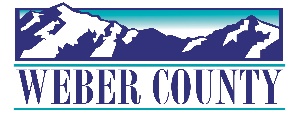 PUBLIC NOTICE is hereby given that the Board of Commissioners of Weber County, Utah will hold a regular commission meeting in the Commission Chambers at 2380 Washington Blvd., Ogden, Utah, on Tuesday, September 20, 2022, commencing at 10:00 a.m. This meeting is also available by Zoom: link- https://zoom.us/j/98286152984?pwd=TEZicTNvLzlTdWQ3Sk0yaDBvR3p2UT09Meeting ID: 982 8615 2984Passcode: 106808	Phone- 1(312)626-6799	The agenda for the meeting consists of the following:Welcome - Commissioner JenkinsB. 	Pledge of Allegiance – Gary MyersC.	Invocation – Commissioner JenkinsD.	Thought of the Day- Commissioner FroererE. 	Agenda Related Public Comments - (Comments will be taken for items listed on the agenda- please limit comments to 3 minutes).F.	Consent Items-	1.	Request for approval to ratify warrants #6163-6212, #470718-470892 and #200-204 in the amount of $2,316,769.75 dated September 13, 2022.2.	Request for approval of warrants #6213-6246, #470893-471060 in the amount of $677,204.44.3. 	Request for approval of purchase orders from September 5 through September 16, 2022 in the amount of $424,882.70.4.	Summary of Warrants and Purchase Orders. 5.	Request for approval of minutes for the meeting held on September 6, 2022.	6.	Request for approval of new business licenses. 7.	Request for approval to ratify an amendment to a contract by and between Weber County and the USDA, Forest Service approving additional funding from the Forest Service for shifts covered by the Sheriff’s Office on Federal Land inside of Weber County for 2022.8.	Request for approval to sell surplus property identified as Parcel #06-004-0039.9.	Request for approval of a Retirement Agreement by and between Weber County and Matthew Thorsted. G.	Action Item-1.	Request for approval of a contract by and between Weber County and Music Theater International for licensing rights to Christmas Carol.	Presenter: Kassi Bybee2.	Request for approval of a contract by and between Weber County and Music Land International for performance license rights for the Music Man.	Presenter: Kassi Bybee3.	Request for approval of a contract by and between Weber County and Gary Nielsen to secure a ROW easement for the Little Weber Cutoff Channel.	Presenter: Gary Myers4.	Request for approval of a contract by and between Weber County and Stephen Wayman to widen the road on 2200 North in Plain City.	Presenter: Gary Myers5.	Request for approval of a contract by and between Weber County and Sheilyn Clark to widen the road on 2200 North in Plain City.	Presenter: Gary Myers6.	Request for approval of the first reading of an ordinance of the County Commissioners of Weber County amending certain fees to Weber County Parks and Recreation Department Facilities.	Presenter: Todd Ferrario7.	Request for approval of a contract by and between Weber County and GSLA Brine Shrimp CoOp for rental space.	Presenter: Duncan OlsenH.         Public Hearing-	1.	Request for a motion to adjourn public meeting and convene public hearing.2.	Public hearing to consider and take action on a request to vacate the North East (rear) and South East (side) property line public utility easements on Lot 11 of the Uintah Highlands Subdivision No. 6. (EV 2021-07).	Presenter: Steve Burton3.	Public Comments. (Please limit comments to 3 minutes).4.	Request for a motion to adjourn public hearing and reconvene public meeting.5.	Action on public hearing-H2-	Request for approval of an ordinance of the Board of County Commissioners of Weber County to vacate the North East (rear) and South East (side) property line public utility easements on Lot 11 of the Uintah Highlands Subdivision No. 6. (EV 2021-07). I.	Commissioner Comments-   J.	  Adjourn-CERTIFICATE OF POSTINGThe undersigned duly appointed Executive Assistant in the County Commission Office does hereby certify that the above notice and agenda were posted as required by law this 16th day of September, 2022.										_________________________________________												Stacy SkeenIn compliance with the Americans with Disabilities Act, persons needing auxiliary services for these meetings should call the Weber County Commission Office at 801-399-8405 at least 24 hours prior to the meeting. Information on items presented can be found by clicking highlighted words at the end of the item.                                                                                          